Primorsko-goranska županija, Upravni odjel za prostorno, graditeljstvo i zaštitu okoliša, Ispostava u Malom Lošinju, Riva Lošinskih kapetana 7, temeljem odredbe članka 141. stavak 1. i 142. stavak 1. Zakona o prostornom uređenju („Narodne novine“, broj: 153/13), u postupku izdavanja lokacijske dozvole po zahtjevu podnositelja zahtjeva „Jadranka hoteli“ d.o.o. Mali Lošinj, Dražica 1., P O Z I V Avlasnike i nositelje drugih stvarnih prava na nekretnini za koju se izdaje lokacijska  dozvola za rekonstrukciju  postojeće građevine plaža A – Hortenzija i Bellevue i plaže B – Mirasol / Hygea i Alhambra / Augusta na česticama pomorskog dobra k.č. 8143, k.č. 8158, k.č. 9009/1, k.č. 9009/15, k.č. 13391, k.č. 13392, k.č. 13446, k.č. 8024/1, k.č. 8024/5, k.č. 8111/2, k.č. 13394, k.č. 13447, k.č. 13448 sve u k.o. Mali Lošinj, te vlasnike i nositelje drugih stvarnih prava na nekretninama koje neposredno graniče sa nekretninom za koju se izdaje lokacijska dozvola, da izvrše uvid u idejni  projekt radi izjašnjenja.Uvid u idejni projekt, te izjašnjenje o istom može izvršiti osoba koja dokaže da ima svojstvo stranke, osobno ili putem opunomoćenika, dana 22. prosinca 2014. godine, u prostorijama ovog Upravnog odjela, Ispostava u Malom Lošinju, Riva Lošinjskih kapetana 7, II kat, soba 37, u vremenu od 830-1100 sati.DOSTAVITI:Oglasna ploča - 8 dana, ovdjeMrežne stranice upravnog tijelaGrađevna česticaSpis, ovdje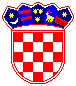 REPUBLIKA HRVATSKA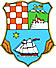 PRIMORSKO-GORANSKA ŽUPANIJAUPRAVNI ODJEL ZA PROSTORNO UREĐENJE,  GRADITELJSTVO I ZAŠTITU OKOLIŠAISPOSTAVA U MALOM LOŠINJUKLASA:UP/I-350-05/14-03/19URBROJ:2170/1-03-05/1-14-03Mali Lošinj,10. prosinca 2014.